Α΄  ΕΝΩΣΗ  ΑΝΤΙΣΦΑΙΡΙΣΗΣ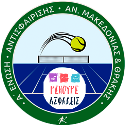 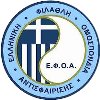 ΑΝΑΤΟΛΙΚΗΣ ΜΑΚΕΔΟΝΙΑΣ  &  ΘΡΑΚΗΣΘ.ΔΟΥΚΑ 1  67100  ΞΑΝΘΗΤΗΛ. FAX.  2541029797   email.: info@aenosi.grSite.: www.aenosi.grΑΙΤΗΣΗ ΣΥΜΜΕΤΟΧΗΣΣΕΜΙΝΑΡΙΟ ΠΙΣΤΟΠΟΙΗΣΗΣ ΕΠΙΔΙΑΙΤΗΤΩΝΚυριακή 17 Απριλίου 2022ΣέρρεςΣτοιχείαΕπώνυμο: ________________________Όνομα: __________________________Διεύθυνση κατοικίας: ______________________________________________Τ.Κ:_______ Πόλη:__________________________Τηλ. Κινητό: _______________________________ E-mail: ___________________________________Ημερομηνία γέννησης: _____________________Έτος – Τόπος και εισηγητής Σχολής National School ή LEVEL 1 που λάβατε το δίπλωμα:____________________________________________________________________________________________________________________________________________________________________________Ημερομηνία :Αποστολή στο e-mail A΄ Ένωσης : info@aenosi.gr